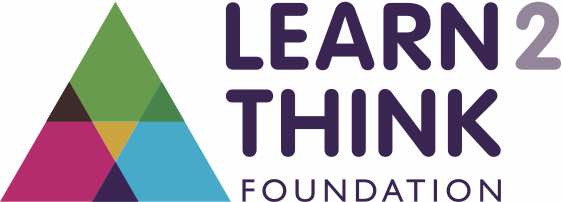 This is a journalism competition open to all Key-stage 2 age pupils.  This year the theme is Climate Change This is a journalism competition open to all Key-stage 2 age pupils.  This year the theme is Climate Change This is a journalism competition open to all Key-stage 2 age pupils.  This year the theme is Climate Change This is a journalism competition open to all Key-stage 2 age pupils.  This year the theme is Climate Change Year GroupKey-stage 2 Key-stage 2 Key-stage 2 Curriculum AreasGoes across Science, English, Geography, PSHEGoes across Science, English, Geography, PSHEGoes across Science, English, Geography, PSHELearning OutcomesCommunication skills – asking relevant questions and listeningDistinguishing between statements of fact and opinionRetrieving, recording and presenting accurate informationReporting on findings from enquiriesCitizenshipCommunication skills – asking relevant questions and listeningDistinguishing between statements of fact and opinionRetrieving, recording and presenting accurate informationReporting on findings from enquiriesCitizenshipCommunication skills – asking relevant questions and listeningDistinguishing between statements of fact and opinionRetrieving, recording and presenting accurate informationReporting on findings from enquiriesCitizenshipClassroom ActivitiesTimingQuizLink to our climate quiz.  We guarantee that it will encourage pupils to look at climate change differently and more thoughtfully.https://docs.google.com/presentation/d/1ubj3mvlfb_szX5ceXsXeIQKQtMSIVE8QfQmx1lJ0rcs/edit?usp=sharing5 minsWorksheetA simple worksheet to help pupils chose a topic, identify sources and chose a person to interview15 minsThe Competition GuidelinesWho can apply?Open to any child aged between 8 and 11 (at time of submission). TopicClimate Change (complete the worksheet to help plan an entry).What the judges would like to seeAn article of up to 500 words or a podcast of up to 3 minutes. What will the judges be assessing?Voice: Your own voice (not your parents or teachers). Research: Breadth; use a range of credible sourcesInterview: Good quality questioningPrizesThe overall winner will receive a Chromebook (or similar) laptop for themselves OR their school.  Runners up prizes include a Kindle, book vouchers and a free author visit/workshop from the Learn2Think Foundation.Send entries to.....Via e-mail to learn2thinkfoundation@gmail.com or handwritten to 39A Princess Road, London, NW18JS.